MAT 6. RAZRED (četrtek, 9. 4. 2020)Rešitve nalog: SDZ (4. del), str. 54/ 1, 2, 3, 4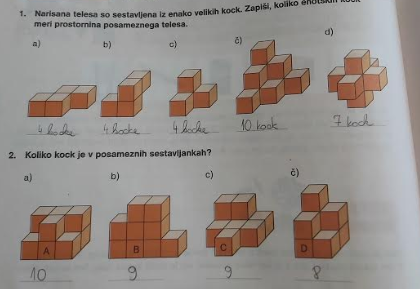 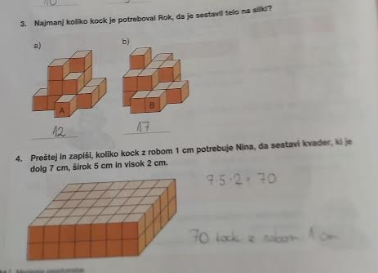 OBRAVNAVA NOVE UČNE SNOVI: PROSTORNINSKE ENOTEV iučbeniku: https://eucbeniki.sio.si/matematika6/537/index2.html, boš izvedel/a, katere so ENOTE za merjenje PROSTORNINE. Reši kakšno nalogo.V SDZ (4. del) je ta učna snov na strani 56-58.V zvezek napiši naslov: PROSTORNINSKE ENOTE.V zvezek zapiši:Osnovna enota je 1 kubični meter . Predstavljamo si ga kot kocko, katere rob meri 1 meter.Poznamo pa še druge izpeljane prostorninske enote: kubični milimeter kubični centimeter kubični decimeter kubični kilometer Pri prostorninskih enotah je pretvornik . V prvem stolpcu smo pretvarjali iz večje v manjšo enoto (množimo s ), v drugem pa iz manjše v večjo enoto (delimo s ).V vsakdanjem življenju pogosto uporabljamo enoti: Količino tekočin izražamo s hektolitri  litri  decilitri  centilitri  in mililitri  Tem merskim enotam pravimo VOTLE MERE.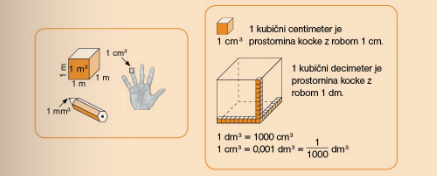 V zvezek si naredi preglednico, ki ti je lahko v pomoč pri pretvarjanju.V zvezek zapiši naslednje primere: (pretvarjamo iz manjše v večjo enoto, delimo s ) ( (pretvarjamo iz manjše v večjo enoto, delimo s )Reši naslednje naloge v SDZ (4. del), str. 59/ 1, 20,065201118,560